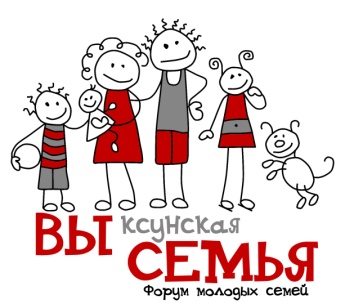 ПРОГРАММАфорума молодых семей «ВЫксунская СЕМЬЯ»10 ноября 2018                                                                                                                 г. Выкса, 11.00 – 14.30                                                                                                            ДК им. И.И. ЛепсеПРОГРАММАфорума молодых семей «ВЫксунская СЕМЬЯ»10 ноября 2018                                                                                                                 г. Выкса, 11.00 – 14.30                                                                                                            ДК им. И.И. ЛепсеПРОГРАММАфорума молодых семей «ВЫксунская СЕМЬЯ»10 ноября 2018                                                                                                                 г. Выкса, 11.00 – 14.30                                                                                                            ДК им. И.И. ЛепсеПРОГРАММАфорума молодых семей «ВЫксунская СЕМЬЯ»10 ноября 2018                                                                                                                 г. Выкса, 11.00 – 14.30                                                                                                            ДК им. И.И. ЛепсеПРОГРАММАфорума молодых семей «ВЫксунская СЕМЬЯ»10 ноября 2018                                                                                                                 г. Выкса, 11.00 – 14.30                                                                                                            ДК им. И.И. Лепсевремядля родителейвремядля детей(от 3-х лет)для детей(от 3-х лет)10.30-10.55Регистрация участников (фойе перед малым залом, 2 этаж).10.30- 10.55выставка фотографий, работа фотозон (фойе 2-го этажа)выставка фотографий, работа фотозон (фойе 2-го этажа)11.00-11.301.Торжественное открытие Форума (малый зал, 2 этаж)Пленарное заседание на тему: «Создание благоприятных условий  для молодых семей городского округа город Выкса, направленных на формирование ценностей семейной культуры и образа успешной молодой семьи.»:- о реализации государственной молодежной политики по направлению «молодая семья» (Вятина Ирина Евгеньевна – начальник отдела молодежной политики управления культуры, туризма и молодежной политики администрации городского округа город Выкса);- об организации работы с молодыми семьями в городском округе город Выкса (Чухляева Наталья Викторовна – главный специалист отдела молодежной политики управления культуры, туризма и молодежной политики администрации городского округа город Выкса)- об областной общественной организации «Ассоциация клубов молодых семей Нижегородской области» (Николаева Мария Александровна - руководитель Ассоциации )- о социальных проектах «ПАПА-школа в городе настоящих мужчин» и  «Давайте дружить клубами» (Смирнова Галина Петровна – председатель правления НООО «Семейный центр «ЛАДА»)11.00 – 11.40Научное шоу для детей 3-6 лет(студии «Инсайт»)(фойе 2-го этажа)Мастер-класс для детей от 7 лет и старше (ДХШ)11.30 – 12.40Работа секций:Секция 1. Блогинг сессия «Все начинается с идеи» (спикеры поделятся живыми историями, как воплотили свою идею в жизнь):«Интернет и мама: досуг или полноценная занятость?» (администратор  группы ВК «Империя мам» Елена Лукьянова);«Мамы такие разные, мамы такие классные» встреча-диалог с авторами молодежных и семейных  социальных проектов, реализованных в 2018 году :арт-двор «Радужный Мир» Ольга Погодина, проект «Улыбка-ключ к успеху» Мария Николаева, проект  «Мы не одни» представитель ООРДИ «Созвездие» Ирина Осиповапроект «Февральский лед» участник регионального молодежного образовательного форума «iВолга» в 2018 году Нина Седова;проект  «Бал русского дворянства эпохи IX века» участник «Совета молодых семей» Ирина Соколовавстреча-диалог с авторами бизнес-проектов:детская развивающая студия «Инсайт» Мария Пантелеева;магазин натуральных полуфабрикатов «Дома вкуснее» Анастасия Бруснигина. (малый зал, 2 этаж);Секция 2.  тренинг для пап «ПАПА-школа для отцов подростков»(спикер – психолог Нижегородской общественной организации «Семейный центр «ЛАДА» ПоложенскийАндрей Анатольевич)(аудитория № 231, 2-й этаж)Секция 3. тренинг для мам  «Как разговаривать с подростком на сложные темы»(спикер – психолог Нижегородской общественной организации «Семейный центр «ЛАДА» Реута Ирина Игоревна)(академический класс, 2 этаж)Секция 4. тренинг для молодых людей «Я и мои отношения – дружеские, рабочие, личные» (спикер – руководитель общественной организации «Нижегородский  женский кризисный центр»  Ермолаева Анастасия Геннадьевна)(аудитория № 233, 2-й этаж)11.40 – 12.40Мастер-класс для детей 3-6 лет (ДХШ)Научное шоу для детей от 7 лет (студия «Инсайт»)(фойе 2-го этажа)12.40-13.00Перерыв. Свободное общение. Кофе-пауза.13.00-14.00Продолжение работы секций.13.00 – 14.30Игровая развлекательная программа для детей(ДК им. Лепсе)(фойе 2-го этажа)Игровая развлекательная программа для детей(ДК им. Лепсе)(фойе 2-го этажа)14.00-14.30Подведение итогов форума (малый зал, 2 этаж).13.00 – 14.30Игровая развлекательная программа для детей(ДК им. Лепсе)(фойе 2-го этажа)Игровая развлекательная программа для детей(ДК им. Лепсе)(фойе 2-го этажа)